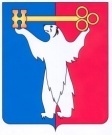 АДМИНИСТРАЦИЯ ГОРОДА НОРИЛЬСКАКРАСНОЯРСКОГО КРАЯРАСПОРЯЖЕНИЕ25.05.2017                                             г. Норильск			                   №2788Об определении уполномоченного органаВ соответствии с решением Норильского городского Совета депутатов от 23.05.2017 №В/4-833 «О создании местной общественной палаты муниципального образования город Норильск»,Определить Управление по молодежной политике и взаимодействию с общественными объединениями Администрации города Норильска уполномоченным органом по взаимодействию с местной общественной палатой муниципального образования город Норильск (далее – Уполномоченный орган).Управлению по молодежной политике и взаимодействию с общественными объединениями Администрации города Норильска обеспечить исполнение функций, возложенных на Уполномоченный орган Положением о местной общественной палате муниципального образования город Норильск, утвержденным решением Норильского городского Совета депутатов от 23.05.2017 №В/4-833.Опубликовать настоящее распоряжение в газете «Заполярная правда» и разместить его на официальном сайте муниципального образования город Норильск.Контроль исполнения пункта 2 настоящего распоряжения оставляю за собой.Руководитель Администрации города Норильска                                      Е.Ю. Поздняков